EquaçõesAo final da atividade, se autoavalie e coloque sua nota de DPO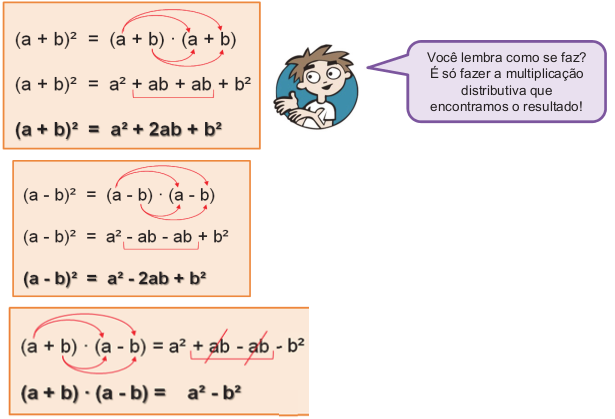 1. Resolva os seguintes produtos notáveis:a) (x+2)2= __________________________b) (x-3)2= __________________________c)  (x+2).(x-2)= ______________________d) (2x-4)2= _________________________e) (x+2y)2= _________________________f) (x+y).(x-y)= _______________________g) (x-y).(x+y)= _______________________h) (2+x).(2-x) = ______________________i) (z+3x)2= _________________________j) (t-w)2=__________________________